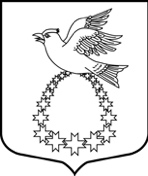 Совет депутатовмуниципального образования«Вистинское сельское поселение»Кингисеппского муниципального районаЛенинградской области(четвертый созыв)РЕШЕНИЕот 06 мая 2022 года № 18В соответствии с Федеральным законом от 06.10.2003 № 131-ФЗ «Об общих принципах организации местного самоуправления в Российской Федерации», Федеральным законом от 14.11.2002 № 161-ФЗ «О государственных и муниципальных унитарных предприятиях», Уставом МО «Вистинское сельское поселение», Совет депутатов МО «Вистинское сельское поселение»РЕШИЛ:1. Утвердить Положение о порядке принятия решений о создании, реорганизации и ликвидации муниципальных унитарных предприятий муниципального образования «Вистинское сельское поселение» (Приложение 1).2. Опубликовать настоящее Решение в средствах массовой информации - на сайте www.lenoblinform.ru и подлежит размещению на официальном сайте МО «Вистинское сельское поселение» – http://амо-вистино.рф.3. Настоящее Решение вступает в силу после его официального опубликования.Глава МО «Вистинское сельское поселение»	Ю. И. Агафонова Приложение 1УтвержденоРешением Совета депутатовМО «Вистинское сельское поселение»от 06 мая 2022 г. № 18ПОЛОЖЕНИЕ О ПОРЯДКЕ ПРИНЯТИЯ РЕШЕНИЙ О СОЗДАНИИ, РЕОРГАНИЗАЦИИ И ЛИКВИДАЦИИ МУНИЦИПАЛЬНЫХ УНИТАРНЫХ ПРЕДПРИЯТИЙ МО «ВИСТИНСКОЕ СЕЛЬСКОЕ ПОСЕЛЕНИЕ»1. Общие положения 1.1. Настоящее Положение разработано в соответствии с Гражданским кодексом Российской Федерации, Федеральным законом от 06.10.2003 № 131-ФЗ «Об общих принципах организации местного самоуправления в Российской Федерации», Федеральным законом от 14.11.2002 № 161-ФЗ «О государственных и муниципальных унитарных предприятиях», Уставом МО «Вистинское сельское поселение».Настоящее Положение определяет порядок принятия решений о создании, реорганизации и ликвидации муниципальных унитарных предприятий.1.2. Унитарным предприятием признается коммерческая организация, не наделенная правом собственности на имущество, закрепленное за ней собственником. Имущество унитарного предприятия принадлежит на праве собственности МО «Вистинское сельское поселение».1.3. В МО «Вистинское сельское поселение» создаются и действуют следующие виды муниципальных унитарных предприятий:- унитарные предприятия, основанные на праве хозяйственного ведения, - муниципальные унитарные предприятия;- унитарные предприятия, основанные на праве оперативного управления, - муниципальные казенные предприятия.Муниципальное унитарное предприятие и муниципальное казенное предприятие далее по тексту настоящего Положения совместно именуются «Предприятие».1.4. Учредителем Предприятий является МО «Вистинское сельское поселение».1.5. Функции и полномочия учредителя Предприятий (создание, реорганизация и ликвидация) от имени муниципального образования осуществляет администрация МО «Вистинское сельское поселение» (далее – Администрация).1.6. Функции и полномочия собственника имущества, закрепленного за Предприятиями, от имени муниципального образования осуществляет Администрация.1.7. Решение о создании, реорганизации и ликвидации Предприятия принимается администрацией МО «Вистинское сельское поселение» по предварительному согласованию с Советом депутатов МО «Вистинское сельское поселение» (далее – Совет депутатов).1.8. Создание, реорганизация и ликвидация Предприятий планируются при формировании бюджета МО «Вистинское сельское поселение» на очередной финансовый год и предусматриваются планом развития муниципального сектора экономики.
2. Порядок рассмотрения Советом депутатов предложений о создании, реорганизации и ликвидации Предприятий 2.1. Предложение о создании, реорганизации и ликвидации Предприятия должно быть рассмотрено Советом депутатов в течение 30 дней с момента его поступления. Предложение о создании, реорганизации и ликвидации Предприятия, внесенное с нарушением требований подпункта 1.8 настоящего Положения, предъявляемых к условиям его внесения, не рассматривается. В этом случае внесенные на рассмотрение Совета депутатов проект решения о согласовании создания, реорганизации и ликвидации Предприятия и приложенные к нему документы подлежат возвращению главе Администрации в течение трех рабочих дней со дня их поступления в Совет депутатов.2.2. По результатам рассмотрения представленных документов Советом депутатов принимается решение о согласовании создания, реорганизации и ликвидации Предприятия либо об отказе в согласовании.2.3. Совет депутатов принимает решение об отказе в согласовании предложения в случаях:- непредставления или представления в неполном объеме документов, сведений, установленных настоящим Положением;- противоречия представленных документов действующему законодательству;- отсутствия обоснования необходимости осуществления создания, реорганизации и ликвидации Предприятия.2.4. Если Совет депутатов принимает решение об отказе в согласовании создания, реорганизации и ликвидации Предприятия, постановление Администрации по данному вопросу не принимается.
3. Создание Предприятия 3.1. Предприятия создаются путем их учреждения, а также в результате реорганизации существующих Предприятий.3.2. Инициатором создания Предприятия является Администрация. 3.3. В целях создания Предприятия инициатор его создания вносит на рассмотрение Совета депутатов проект решения о согласовании создания Предприятия с приложением документов, сведений, содержащих информацию о целесообразности и необходимости создания Предприятия, его целях и основных видах его деятельности, затратах на создание и источниках их финансирования, объемах производства продукции (работ, услуг), размере ожидаемого дохода и прибыли, количестве рабочих мест, об имуществе, предлагаемом для передачи Предприятию, расходах бюджета, связанных с созданием Предприятия, о кандидатуре руководителя Предприятия.3.4. В случае принятия Совета депутатов решения о согласовании создания Предприятия Администрация принимает постановление, которое в обязательном порядке должно содержать:- цели, предмет (виды) деятельности Предприятия;- сведения о полном наименовании и месте нахождения Предприятия;- сведения об имуществе, закрепляемом на праве хозяйственного ведения или оперативного управления за Предприятием;- сведения о размере и источнике формирования уставного фонда Предприятия, за исключением муниципального казенного предприятия;- информацию о назначении руководителя Предприятия;- сроки проведения работ по созданию Предприятия;- информацию о должностном лице, на которое возлагается контроль за проведением процедуры создания Предприятия.3.5. Руководитель создаваемого Предприятия в сроки и порядке, установленных действующим законодательством, обеспечивает государственную регистрацию юридического лица и постановку его на учет в налоговом органе.3.6. Руководитель Предприятия в трехдневный срок со дня получения в уполномоченных органах документов, свидетельствующих о государственной регистрации юридического лица и о его постановке на учет в налоговом органе, обязан представить копии указанных документов в Администрацию.
4. Реорганизация Предприятия 4.1. Реорганизация Предприятия может быть осуществлена в форме:- слияния двух или нескольких Предприятий;- присоединения к Предприятию одного или нескольких Предприятий;- разделения Предприятия на два или несколько Предприятий;- выделения из Предприятия одного или нескольких Предприятий;- преобразования Предприятия в юридическое лицо иной организационно-правовой формы в предусмотренных Федеральным законом от 14.11.2002 № 161-ФЗ «О государственных и муниципальных унитарных предприятиях» или иными федеральными законами случаях.4.2. Реорганизация может быть осуществлена в отношении одного или нескольких Предприятий.4.3. Изменение вида Предприятия, а также изменение правового положения Предприятия вследствие перехода права собственности на его имущество к другому собственнику муниципального имущества не являются реорганизацией.4.4. Инициатором реорганизации Предприятия является Администрация.4.5. Для реорганизации Предприятия (Предприятий) инициатор его (их) реорганизации вносит на рассмотрение Совета депутатов проект решения о согласовании реорганизации Предприятия (Предприятий) с приложением документов, сведений, содержащих информацию о форме реорганизации, целесообразности и необходимости реорганизации Предприятия (Предприятий), целях и основных видах деятельности вновь возникающего (возникающих) в результате реорганизации юридического лица (юридических лиц), кредиторской и дебиторской задолженностях реорганизуемого (реорганизуемых) Предприятия (Предприятий), затратах на реорганизацию и источниках их финансирования, объемах производства продукции (работ, услуг) вновь возникающего (возникающих) в результате реорганизации юридического лица (юридических лиц), затратах на производство продукции (работ, услуг) вновь возникающего (возникающих) в результате реорганизации юридического лица (юридических лиц), тарифах на услуги вновь возникающего (возникающих) в результате реорганизации юридического лица (юридических лиц), возможных рисках при реорганизации, количестве рабочих мест до и после реорганизации Предприятия (Предприятий), об имуществе, предлагаемом для передачи правопреемнику (правопреемникам), расходах бюджета, связанных с реорганизацией Предприятия (Предприятий), о кандидатуре руководителя (руководителей) вновь возникающего (возникающих) в результате реорганизации юридического лица (юридических лиц).4.6. В случае принятия Советом депутатов решения о согласовании реорганизации Предприятия (Предприятий) Администрация принимает постановление, которое в обязательном порядке должно содержать:- наименование Предприятия (Предприятий), участвующего (участвующих) в процессе реорганизации;- основание реорганизации Предприятия (Предприятий);- причины и цель реорганизации Предприятия (Предприятий);- форму реорганизации Предприятия (Предприятий);- наименование юридического лица (юридических лиц) после завершения процесса реорганизации;- сведения об утверждении устава юридического лица (юридических лиц), созданного (созданных) в процессе реорганизации;- информацию об изменении (сохранении) основных целей деятельности реорганизуемого (реорганизуемых) Предприятия (Предприятий);- сведения о назначении руководителя (руководителей) юридического лица (юридических лиц), созданного (созданных) в процессе реорганизации;- информацию о правопреемстве в случае реорганизации в форме разделения или выделения;- информацию о должностном лице, на которое возлагается контроль за проведением реорганизации Предприятия (Предприятий).4.7. Переход прав и обязанностей от одного Предприятия к другому (присоединение) или вновь возникшему юридическому лицу (слияние, преобразование) оформляется передаточным актом. При разделении и выделении из Предприятия все права и обязанности переходят к Предприятиям, созданным в результате разделения и выделения в соответствии с разделительным балансом.4.8. Передаточный акт и разделительный баланс утверждаются Администрацией. К передаточному акту и разделительному балансу Предприятия прилагаются инвентаризационные описи имущества и финансовых обязательств.4.9. Государственная регистрация вновь возникшего (возникших) в результате реорганизации юридического лица (юридических лиц), прекращения деятельности Предприятия (Предприятий), а также государственная регистрация вносимых в уставы Предприятий изменений и (или) дополнений осуществляется в порядке, установленном действующим законодательством.4.10. Руководитель (руководители) вновь возникшего (возникших) в результате реорганизации юридического лица (юридических лиц) в трехдневный срок со дня получения выписки (выписок) из Единого государственного реестра юридических лиц о внесении записей обязан (обязаны) представить их копию (копии) в Администрацию.
5. Ликвидация Предприятия 5.1. Ликвидация Предприятия влечет его прекращение без перехода прав и обязанностей в порядке правопреемства к другим лицам.5.2. Предприятие может быть ликвидировано по решению собственника его имущества либо по решению суда по основаниям и в порядке, установленным Гражданским кодексом Российской Федерации и иными федеральными законами.5.3. Инициатором ликвидации Предприятия по решению собственника его имущества является Администрация.5.4. Для ликвидации Предприятия инициатор его ликвидации вносит на рассмотрение Совета депутатов проект решения о согласовании ликвидации Предприятия с приложением документов, сведений, содержащих информацию о целесообразности и обосновании необходимости осуществления ликвидации, затратах на ликвидацию и источниках их финансирования, об имуществе, высвобождаемом в процессе ликвидации Предприятия и остающемся в муниципальной собственности после расчетов с кредиторами, о кандидатурах (кандидатуре) в состав ликвидационной комиссии (ликвидатора).5.5. В случае принятия Советом депутатов решения о согласовании ликвидации Предприятия Администрация принимает постановление, которое должно содержать:- наименование Предприятия;- указание на вид Предприятия;- основание ликвидации Предприятия;- перечень мероприятий по ликвидации Предприятия;- срок проведения ликвидации;- размер затрат по ликвидации Предприятия и источники их финансирования;- состав ликвидационной комиссии (наименование ликвидатора) и сроки ликвидации соответствующего Предприятия;- поручение председателю ликвидационной комиссии (ликвидатору) сообщить о завершении мероприятий по ликвидации Предприятия;- иные необходимые сведения.5.6. С момента назначения ликвидационной комиссии (ликвидатора) Предприятия все полномочия по управлению делами ликвидируемого Предприятия переходят к ликвидационной комиссии (ликвидатору). От имени ликвидируемого Предприятия в отношениях со всеми органами и организациями выступает председатель ликвидационной комиссии (ликвидатор).5.7. Ликвидационная комиссия (ликвидатор) осуществляет все мероприятия, предусмотренные действующим законодательством по ликвидации Предприятия.5.8. Промежуточный ликвидационный и ликвидационный балансы ликвидируемого Предприятия утверждаются Администрацией.5.9. Если при проведении ликвидации Предприятия, за исключением муниципального казенного предприятия, установлена невозможность удовлетворения требований его кредиторов в полном объеме, руководитель такого Предприятия или ликвидационная комиссия (ликвидатор) Предприятия в срок не позднее одного месяца с момента установления обязательств перед кредиторами принимает решение об обращении в Арбитражный суд города Санкт-Петербурга и Ленинградской области с заявлением о признании данного Предприятия несостоятельным (банкротом).5.10. Постановление Администрации о ликвидации Предприятия доводится до сведения регистрирующего органа для внесения в Единый государственный реестр юридических лиц информации о нахождении Предприятия в процессе ликвидации в соответствии с действующим законодательством.5.11. Ликвидация Предприятия считается завершенной, а Предприятие прекратившим существование после внесения об этом записи в Единый государственный реестр юридических лиц.5.12. Председатель ликвидационной комиссии (ликвидатор) в трехдневный срок со дня получения в регистрирующем органе выписки из Единого государственного реестра юридических лиц о внесении записи о ликвидации Предприятия обязан представить ее копию в Администрацию.
6. Заключительные положения Вопросы, не урегулированные настоящим Положением, регулируются действующим законодательством и муниципальными правовыми актами МО «Вистинское сельское поселение».Об утверждении Положения о порядке принятия решений о создании, реорганизации и ликвидации муниципальных унитарных предприятий МО «Вистинское сельское поселение»